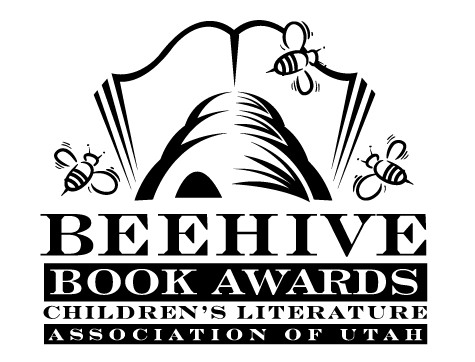 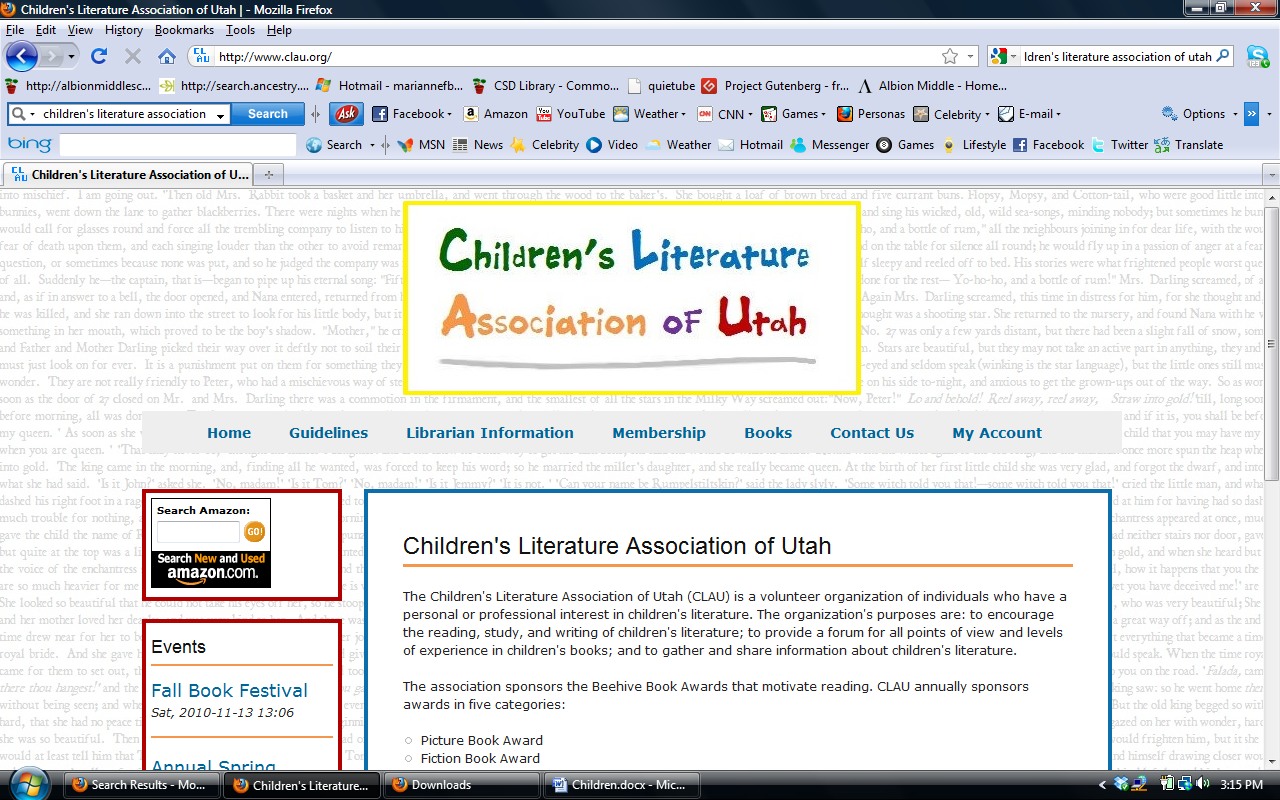 Children’s Fiction Books—Beehive Nominees 2004(Winner) Ruby Holler by Sharon Creech  Angel on the Square by Gloria Whelan  Charlotte's Rose by A. E. Cannon  Gooney Bird Greene by Lois Lowry  Journey to the River Sea by Eve Ibbotson, illustrated by Kevin Hawkes  Pictures of Hollis Woods by Patricia Reilly Giff  Riding Freedom by Pam Munoz Ryan  Rowan of Rin (Rowan of Rin, book 1) by Emily Rodda  The Thief Lord by Cornelia Funke; illustrated by Christian Birmingham When My Name was Keoko by Linda Sue ParkPicture Books—Beehive Nominees 2004(Winner) Bertie Was a Watchdog by Rick WaltonA Quiet Place by Douglas Wood ; illustrated Dan AndreasenDear Mrs. LaRue: Letters from Obedience School by Mark TeagueGleam and Glow by Eve Bunting ; illustrated by Peter SylvadaThe Great Show-and-Tell Disaster by Mike Reiss; illustrated by Mike CressyHip, Hip, Hooray for Annie McRae by Brad Wilcox; illustrated by Julie OlsonThe Magic Hat by Mem Fox; illustrated by Tricia TusaOrdinary Mary's Extraordinary Deed by Emily Pearson; illustrated by Fumi KosakaThe Other Side by Jacqueline Woodson; illustrated by E.B. LewisSchool Picture Day by Lynn Plourde; illustrated by Thor WickstromSmile A Lot! by Nancy L. CarlsonSnowmen at Night by Carolyn Buehner; illustrated by Mark BuehnerWhat's the Time, Grandma Wolf? by Ken BrownInformational Books—Beehive Nominees 20(Winner) Leonardo's Horse by Jean Fritz; illustrated by Hudson TalbottAbraham Lincoln by Amy L. Cohn, Suzy Schmidt, and David A. Johnson  The Cod's Tale by Mark Kurlansky; illustrated by S.D. Schindler The Dinosaurs of Waterhouse Hawkins by Barbara Kerley; illustrated by Brian SelznickThe Emperor's Silent Army: Terracotta Warriors of Ancient China by Jane O'Connor Fannie in the Kitchen by Deborah Hopkinson; illustrated by Nancy CarpenterMercedes and the Chocolate Pilot by Margot Theis Raven  Sharkabet by Ray Troll and American Museum of Natural HistoryChocolate: Riches from the Rainforest by Robert BurleighEncantado: Pink Dolphin of the Amazon by Sy Montgomery; photographs by Dianne Taylor-SnowPoetry Books—Beehive Nominees 2004(Winner) The Moon & Riddles Diner and the Sunnyside Cafe by Nancy Willard; illustrated by Chris Butler100 Best Poems of All Time by Leslie Pockell  Cool Melons-Turn to Frogs!: The Life and Poems of Issa by Matthew Gollub; illustrated by Kazuko G. StoneFly with Poetry: an ABC of Poetry by Avis HarleyMonster Goose by Judy Sierra; illustrated by Jack E. DavisSilver Seeds by Paul Paolilli and Dan Brewer; paintings by Steve Johnson and Lou FancherWool Gathering: a Sheep Family Reunion by Lisa Wheeler; paintings by Frank AnsleyYoung Adult Fiction Books—Beehive Nominees 2004(Winner) Stormbreaker (Alex Rider Adventure, book 1) by Anthony Horowitz Battle Dress by Amy Efaw  Bronx Masquerade by Nikki Grimes  Goddess of Yesterday by Caroline B. Cooney  The House of the Scorpion by Nancy Farmer  Lord of the Nutcracker Men by Iain Lawrence  Once Upon a Marigold by Jean Ferris  Stetson by S.L. Rottman  Things Not Seen by Andrew Clements  What My Mother Doesn't Know by Sonya Sones